T-30XВНИМАНИЕ:Не ползвайте продукта във влажна среда и при висока температура. Пазете от дъжд, изпускане, удар и други наранявания;За да избегнете електрически удар и други повреди, моля не отстранявайте задния панел с цел ремонт, без намесата на професионалисти;Ако в кутията попаднат частици или течности, моля веднага изключете захранването. При необходимост от ремонт се обърнете към оторизираните за целта организации;Изключете захранването и извадете кабела от контакта, когато системата не е в работен режим;Пазете от капки или струи вода; не поставяйте съдове, пълни с течности, върху горната част на продукта;Осигурете минимум 20мм разстояние на вентилатора от стена или други обекти; не  блокирайте въздухоотводаСЪДЪРЖАНИЕ НА ОПАКОВКАТА:Тонколони – 2 брРъководство за потребителя – 1 брДистанционно – 1 брRCA към RCA стерео кабел – 1 бр3.5мм към RCA стерео кабел – 1 брКабел за връзка – 1 брДИАГРАМА НА СВЪРЗВАНЕ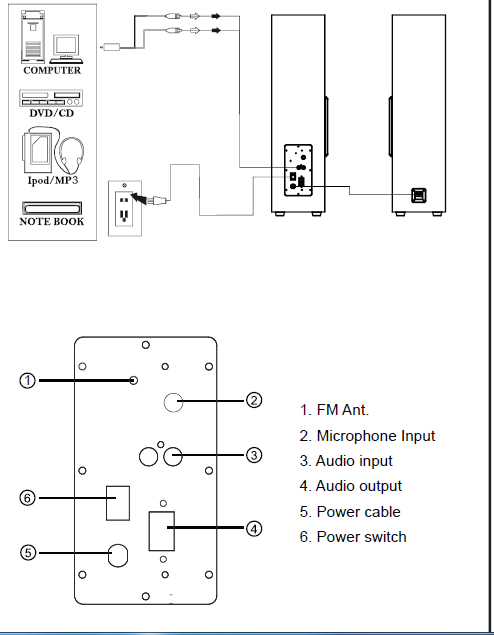 ФУНКЦИИ НА БУТОНИТЕ НА ПАНЕЛАВключва/изключва устройството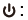 : Превключва измежду ВТ, AUX, USB и FM режим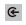 : 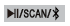 USB режим: натиснете кратко за пускане/спиране на музикатаFM режим – натиснете кратко, за да стартирате автоматично търсене на FM станции, които ще се запомнят автоматичноВТ режим - натиснете продължително за влизане в режим свързване; кратко за пускане/спиране на музиката : 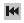 USB режим: натиснете кратко за намаляване на звука, продължително за избор на предишна песенFM режим – натиснете кратко за намаляване на звука, продължително за избор на предишна станцияВТ режим - натиснете кратко за намаляване на звука, продължително за избор на предишна песен: 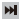 USB режим: натиснете кратко за увеличаване на звука, продължително за избор на следваща песенFM режим – натиснете кратко за увеличаване на звука, продължително за избор на следваща станцияВТ режим - натиснете кратко за увеличаване на звука, продължително за избор на следваща песенПАНЕЛ – ИНСТРУКЦИИ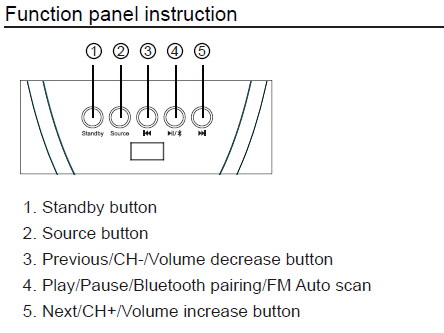 ФУНКЦИИ НА БУТОНИТЕ НА ДИСТАНЦИОННОТО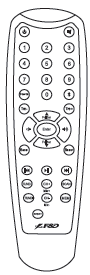 Включва/изключва устройството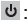 Source: Избор на източник измежду ВТ/оптика/AUX/USB и FMнатиснете, за да изключите/включите звука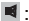 Увеличаване/намаляване силата на звука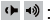 Tune +/-: FM режимПрецизна настройка: Натиснете кратко, за да увеличите или намалите с една стъпка (100КHz). За ръчна настройка натиснете продължителноМЕМ: След използване на Tune +/- за търсене на станция, натиснете МЕМ, за да я запомнитеScan: FM източник - натиснете кратко, за да стартирате автоматично търсене на станции, които също автоматично ще бъдат запомнениEnter: потвърдете настройките и се върнете към основния екран0-9: цифрови бутони:USB източник: чрез директно натискане на цифров бутон можете да изберете любимата си песен, ако знаете номера й в папката. Ако натиснете число, по-голямо от броя песни в пактата, устройството ще избере последната песен в папката.FM източник: чрез директно натискане на цифров бутон можете да изберете любимата си станция, ако знаете номера й (от 1 до 100). Натиснете 3 или 4 цифри, за да изберете директно желаната станция, например 1026, за 102.6 MHz.USB/ВТ източник – натиснете кратко, за да стартирате или спрете музиката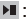 USB/ВТ източник – натиснете кратко за избор на предишната песен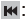 USB/ВТ източник – натиснете кратко за избор на следващата песен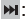 Folder +/-: USB източник – натиснете кратко за избор на следваща/предишна папкаНатиснете кратко за влизане в ВТ режим и продължително за влизане в режим на свързване с ВТ у-во (дисплеят ще започне бързо да примигва)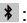 Reset: натиснете кратко, за да се върнете към настройките по подразбиранеTRE+: Увеличаване на високите честоти TRE-: Намаляване на високите честоти  BASS+: Увеличаване на ниските честоти BASS-: Намаляване на ниските честоти ECHO+/-: натиснете кратко за увеличаване/намаляване на ехотоMIC+/-: натиснете кратко за увеличаване/намаляване звука на микрофонаСПЕЦИФИКАЦИЯ:Изходна мощност: 28 x 2 (RMS)Честотен диапазон: 20Hz – 20KHzЗахранване: 100V – 240V, AC 50-60Hz 1.5AСигнал/шум: >=60dBПотискане на проникването между каналите: >= 45dBПЛЕЙБЕК ПРЕЗ BLUETOOTHОсновни изизкванияТрябва да сте активирали ВТ функцията на мобилното устройство, с което искате да свържете Fenda T-30X.Мобилното устройство трябва да поддържа ВТ А2DPМобилното устройстов трябва да е в обхвата на Fenda T-30X (около 10м)Стъпки:Изберете вход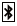 Натиснете продължително На дисплея ще се появи 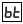 Имате 30 секунди да регистрирате мобилното устройствоЗапочнете търсенето от мобилното устройствоАко се изисква код за достъп, изберете 0000.При потвъждение на кода, връзката ще се осъществи автоматично и на досплея ще се покаже Забележка:Последното свързвано с F&D устройство ще се свърже автоматично при активиране на ВТ и избор на плейбек през ВТ. Ще се покаже съобщението ......Стартирайте плейбек при средно ниво на звука, като звукът автоматично ще се генерира от колонките.USB режимПоставете USB устройствотоЧетецът на карти поддържа максимум 32GB както и MP3/WMA форматиПуснете музика (отнася се за функциите на дистанционното)AUX режимНатиснете кратко за превключване към AUX режим. Свържете колонките с аудио източника посредством сигналния кабел (изходящия интерфейс на телевизора, компютъра, мобилния телефон и др.)Настройте силата на звукаОтстраняване на проблемиИнформация за рециклиране: Този символ върху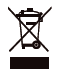 устройството, батерията, документацията и опаковката указва,че при изхвърлянето на устройството трябва да спазватеразпоредбите за отпадъци от електрическо и електроннооборудване (WEEE). Съгласно разпоредбите устройството,неговите батерии и акумулатори, както иелектрическите и електронните му принадлежности трябва дасе изхвърлят отделно в края на експлоатационния им срок. Неизхвърляйте устройството заедно с несортирани битовиотпадъци, тъй като това би било вредно за околната среда. Зада изхвърлите устройството, то трябва да бъде върнато вточката на продажба или предадено в местен център зарециклиране.Свържете се с местната служба за изхвърляне на битовиотпадъци за подробности относно рециклирането на товаустройство. За да се предотврати евентуална вреда заоколната среда или човешкото здраве от неконтролираноизхвърляне на отпадъци, рециклирайте го отговорно, за данасърчите устойчивото повторно използване на материалнитересурси.ПроблемВъзможна причинаРешениеСистемата не се включваЗахранващият кабел не е свързанПроверете връзкатаЗвукът е твърде слабБутонът е настроен на слаб звукУвеличете силата на звукаСистемата не изпълнява командите от дистанционнотоБатерията на дистанционното е свършилаСменете батерията, внимавайте за коректно поставяне на полюситеЛипсва звукИзточникът няма звуков сигналНе е активиран цифровия изход на източникаНеправилно свързан кабел/дефектен кабелПроветете връзката и сменете кабела при необходимостГоляма дистанция при ВТ режимПоставете ВТ устройството по-близко до колонитеВТ устройството не е свързано успешноРестартирайте колоните и започнете отначало